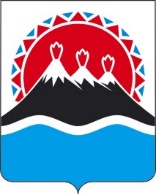 П О С Т А Н О В Л Е Н И ЕПРАВИТЕЛЬСТВАКАМЧАТСКОГО КРАЯг. Петропавловск-КамчатскийВ соответствии с подпунктом «в» пункта 5 статьи 4.1 Федерального закона от 21.12.1994 № 68-ФЗ «О защите населения и территорий от чрезвычайных ситуаций природного и техногенного характера»ПРАВИТЕЛЬСТВО ПОСТАНОВЛЯЕТ:1. Утвердить Порядок обеспечения на муниципальном уровне едиными дежурно-диспетчерскими службами муниципальных образований в Камчатском крае координации деятельности органов повседневного управления единой государственной системы предупреждения и ликвидации чрезвычайных ситуаций и гражданской обороны (в том числе управления силами и средствами единой государственной системы предупреждения и ликвидации чрезвычайных ситуаций, силами и средствами гражданской обороны), организации информационного взаимодействия при решении задач в области защиты населения и территорий от чрезвычайных ситуаций и гражданской обороны, а также при осуществлении мер информационной поддержки принятия решений в области защиты населения и территорий от чрезвычайных ситуаций и гражданской обороны согласно приложению к настоящему постановлению.2. Настоящее постановление вступает в силу после дня его официального опубликования. Приложение к постановлению Правительства Камчатского края Порядок обеспечения на муниципальном уровне едиными дежурно-диспетчерскими службами муниципальных образований в Камчатском крае координации деятельности органов повседневного управления единой государственной системы предупреждения и ликвидации чрезвычайных ситуаций и гражданской обороны (в том числе управления силами и средствами единой государственной системы предупреждения и ликвидации чрезвычайных ситуаций, силами и средствами гражданской обороны), организации информационного взаимодействия при решении задач в области защиты населения и территорий от чрезвычайных ситуаций и гражданской обороны, а также при осуществлении мер информационной поддержки принятия решений в области защиты населения и территорий от чрезвычайных ситуаций и гражданской обороны1. Порядок обеспечения на муниципальном уровне едиными дежурно-диспетчерскими службами муниципальных образований в Камчатском крае координации деятельности органов повседневного управления единой государственной системы предупреждения и ликвидации чрезвычайных ситуаций и гражданской обороны (в том числе управления силами и средствами единой государственной системы предупреждения и ликвидации чрезвычайных ситуаций, силами и средствами гражданской обороны), организации информационного взаимодействия при решении задач в области защиты населения и территорий от чрезвычайных ситуаций и гражданской обороны, а также при осуществлении мер информационной поддержки принятия решений в области защиты населения и территорий от чрезвычайных ситуаций и гражданской обороны (далее - Порядок) разработан в соответствии с подпунктом «в» пункта 5 статьи 4.1 Федерального закона от 21.12.1994 № 68-ФЗ «О защите населения и территорий от чрезвычайных ситуаций природного и техногенного характера».2. Порядок определяет правила исполнения на муниципальном уровне едиными дежурно-диспетчерскими службами муниципальных образований (далее - ЕДДС) функций по обеспечению:1) координации деятельности органов повседневного управления единой государственной системы предупреждения и ликвидации чрезвычайных ситуаций (далее - РСЧС) и гражданской обороны (далее - ГО) (в том числе управления силами и средствами РСЧС, силами и средствами ГО) (далее - обеспечение координации деятельности);2) организации информационного взаимодействия территориальных органов федеральных органов исполнительной власти по Камчатскому краю, исполнительной органов государственной власти Камчатского края, органов местного самоуправления муниципальных образований в Камчатском крае и организаций в Камчатском крае при решении задач в области защиты населения и территорий от чрезвычайных ситуаций (далее - ЧС) и ГО, а также при осуществлении мер информационной поддержки принятия решений в области защиты населения и территорий от ЧС и ГО (далее - информационное взаимодействие).3. Обеспечение координации деятельности и организации информационного взаимодействия осуществляется в целях:1) снижения рисков и смягчения последствий ЧС природного и техногенного характера, заблаговременной подготовки к ведению ГО;2) поддержания в готовности к действиям органов повседневного управления РСЧС и органов управления ГО;3) достижения согласованных действий органов повседневного управления РСЧС при выполнении мероприятий по предупреждению и ликвидации ЧС природного и техногенного характера и органов управления ГО при подготовке к ведению и ведении ГО;4) осуществления мониторинга опасных природных явлений и техногенных процессов, способных привести к возникновению ЧС, прогнозирования ЧС, а также оценки их социально-экономических последствий;5) своевременного информирования органов повседневного управления РСЧС, органов управления ГО о прогнозируемых и возникших ЧС;6) информационного обмена в рамках РСЧС 7) сбора и обмена информацией в области ГО;.4. Обеспечение координации деятельности и организации информационного взаимодействия осуществляется в следующих формах:1) сбор сведений о выполнении органами повседневного управления РСЧС и органами управления ГО мероприятий, проводимых при угрозе возникновения или возникновении ЧС, а также при подготовке к ведению и ведении ГО;2) сбор, обработка и обмен между органами повседневного управления РСЧС и органами управления ГО информацией в области защиты населения и территорий от ЧС и ГО;3) взаимное использование имеющихся информационных систем и ресурсов, в том числе паспортов территорий, характеризующих риски возникновения ЧС и происшествий на территории муниципального образования;4) заключение и своевременная корректировка соглашений и регламентов о реагировании на ЧС (происшествия) и информационном взаимодействии с дежурно-диспетчерскими службами (далее - ДДС) экстренных оперативных служб;5) участие в проведении учений и тренировок с органами повседневного управления РСЧС и органами управления ГО по выполнению возложенных на них задач.5. ЕДДС при обеспечении координации деятельности и организации информационного взаимодействия:1) в режиме повседневной деятельности:координируют деятельность органов повседневного управления РСЧС в пределах соответствующего муниципального образования:организуют прием от органов повседневного управления РСЧС информации (сообщений) об угрозе или факте возникновения ЧС (происшествия);доводят полученную информацию об угрозе или факте возникновения ЧС (происшествия) до ДДС экстренных оперативных служб, в компетенцию которой входит реагирование на принятое сообщение;осуществляют обобщение и анализ информации о ЧС (происшествии); уточняют и корректируют действия ДДС экстренных оперативных служб, привлеченных к реагированию на вызовы (сообщения о происшествиях), поступающие по единому номеру «112»;проводят сбор сведений о результатах реагирования на вызовы (сообщения о происшествиях), поступившие по единому номеру «112» на территории муниципального образования;направляют полученные от центра управления в кризисных ситуациях (далее - ЦУКС) Главного управления МЧС России по Камчатскому краю прогнозы об угрозах возникновения ЧС и модели развития обстановки по неблагоприятному прогнозу в пределах соответствующего муниципального образования в органы повседневного управления РСЧС по принадлежности;корректируют электронные паспорта территорий (объектов) согласно разработанному графику плановой проверки и корректировки электронных паспортов территорий Камчатского края;2) при угрозе возникновения ЧС:осуществляют взаимодействие с руководителями соответствующих служб по вопросам подготовки сил и средств РСЧС, ДДС экстренных оперативных служб и ДДС организаций к действиям в случае возникновения ЧС;организуют передачу информации об угрозе возникновения ЧС (происшествия) в ДДС экстренных оперативных служб, которые в обязательном порядке направляются к месту ЧС (происшествия), в ЦУКС Главного управления МЧС России по Камчатскому краю;принимают участие в корректировке планов взаимодействия с соответствующими ДДС экстренных оперативных служб, силами и средствами РСЧС, действующими на территории муниципального образования в целях предотвращения ЧС;координируют действия ДДС экстренных оперативных служб и ДДС организаций, сил и средств РСЧС при принятии ими экстренных мер по предотвращению ЧС или смягчению ее последствий;осуществляют корректировку электронных паспортов территорий (объектов) и представляют их в ЦУКС Главного управления МЧС России по Камчатскому краю;направляют в ЦУКС Главного управления МЧС России по Камчатскому краю сведения о проведённых превентивных мероприятиях в соответствии с полученным прогнозом возможных ЧС;3) при возникновении ЧС:организуют немедленное оповещение и направление к месту ЧС сил и средств РСЧС, привлекаемых к ликвидации ЧС, осуществляют координацию их усилий по предотвращению и ликвидации ЧС, а также реагированию на происшествия после получения необходимых данных;осуществляют сбор, обработку, уточнение и представление оперативной информации о развитии ЧС, а также оперативное управление действиями ДДС экстренных оперативных служб и ДДС организаций, привлекаемых к ликвидации ЧС, сил и средств РСЧС;осуществляют привлечение аварийно-восстановительных служб, нештатных аварийно-спасательных формирований и иных организаций к мероприятиям по проведению аварийно-восстановительных работ в зоне ЧС, если возникшая обстановка не дает возможности для согласования экстренных действий с вышестоящими органами управления;готовят и представляют в вышестоящие органы управления по подчиненности, а также в ЦУКС Главного управления МЧС России по Камчатскому краю доклады и донесения о ЧС;ведут учет сил и средств РСЧС, привлекаемых к ликвидации ЧС;4) при подготовке к ведению и ведении ГО:получают сигналы оповещения и (или) экстренную информацию, подтверждают ее получение у вышестоящего органа управления ГО;организуют оповещение руководящего состава ГО муниципального образования, сил ГО, дежурных служб (руководителей) социально значимых объектов и дежурных (дежурно-диспетчерских) служб организаций, эксплуатирующих опасные производственные объекты I и II классов опасности, особо радиационно опасные и ядерно опасные производства и объекты, последствия аварий на которых могут причинять вред жизни и здоровью населения, проживающего или осуществляющего хозяйственную деятельность в зонах воздействия поражающих факторов за пределами их территорий, гидротехнические сооружения чрезвычайно высокой опасности и гидротехнические сооружения высокой опасности;обеспечивают оповещение населения, находящегося на территории муниципального образования;организуют прием от организаций, расположенных на территории муниципального образования, информации по выполнению мероприятий ГО с доведением ее до органа управления ГО муниципального образования;ведут учет сил и средств ГО, привлекаемых к выполнению мероприятий ГО.6. ЕДДС при обеспечении координации деятельности и организации информационного взаимодействия имеют право запрашивать и получать через органы повседневного управления территориальных органов федеральных органов исполнительной власти по Камчатскому краю, исполнительных органов государственной власти Камчатского края, организаций в Камчатском крае, а также ДДС экстренных оперативных служб, других организаций (подразделений), обеспечивающих деятельность органов местного самоуправления муниципальных образований в Камчатском крае в области защиты населения и территорий от ЧС, управления силами и средствами, предназначенными и привлекаемыми для предупреждения и ликвидации ЧС, осуществления обмена информацией и оповещения населения о ЧС, информацию в области защиты населения и территорий от ЧС и ГО на территории муниципального образования.7. Органы повседневного управления территориальных органов федеральных органов исполнительной власти и государственных корпораций в Камчатском крае, исполнительных органов государственной власти Камчатского края, ДДС экстренных оперативных служб, организации (подразделения), обеспечивающие деятельность органов местного самоуправления муниципальных образований в Камчатском крае в области защиты населения и территорий от ЧС, управления силами и средствами, предназначенными и привлекаемыми для предупреждения и ликвидации ЧС, осуществления обмена информацией и оповещения населения о ЧС, а также органы управления ГО на территории муниципального образования:1) представляют в ЕДДС информацию об угрозах и фактах возникновения ЧС, о принимаемых мерах по защите населения и территорий от ЧС, о проведении аварийно-спасательных и других неотложных работ, о силах и средствах, задействованных в ликвидации ЧС, а также информацию в области защиты населения и территорий от ЧС, ГО и обеспечения пожарной безопасности и безопасности людей на водных объектах с учетом требований законодательства Российской Федерации и Камчатского края в области защиты информации;2) обеспечивают информационный обмен в соответствии с установленными едиными стандартами обмена информацией в области защиты населения и территорий от ЧС и ГО.[Дата регистрации]№[Номер документа]Об утверждении Порядка обеспечения на муниципальном уровне едиными дежурно-диспетчерскими службами муниципальных образований в Камчатском крае координации деятельности органов повседневного управления единой государственной системы предупреждения и ликвидации чрезвычайных ситуаций и гражданской обороны (в том числе управления силами и средствами единой государственной системы предупреждения и ликвидации чрезвычайных ситуаций, силами и средствами гражданской обороны), организации информационного взаимодействия при решении задач в области защиты населения и территорий от чрезвычайных ситуаций и гражданской обороны, а также при осуществлении мер информационной поддержки принятия решений в области защиты населения и территорий от чрезвычайных ситуаций и гражданской обороны Председатель Правительства Камчатского края[горизонтальный штамп подписи 1]Е.А. Чекин[Дата регистрации]№[Номер документа]